Российский университет дружбы народовФакультет: экономическийКафедра: политической экономии им. В.Ф. СтанисаДисциплина: МакроэкономикаКурсовая работана тему:Инфляция в рыночной экономике: сущность, причины, социально-экономические последствия.Студент: Группа: ЭЭ-202Научный руководитель:      Зав. кафедрой:д.э.н. проф. Пономаренко Е.В.				Москва, 2015ОГЛАВЛЕНИЕВведение…………………………………………………………………………3Глава 1. Общая характеристика инфляционных процессов в рыночной экономике………………………………………………………………………..5 1.1. Инфляция: понятие и сущность…………………………………………....51.2. Основные причины возникновения инфляции…………………………...61.3. Виды инфляции……………………………………………………………..71.4. Социально-экономические последствия инфляции………………………91.5. Антиинфляционные государственные меры……………………………...12Глава 2. Инфляционные процессы в Российской Федерации на современном этапе……………………………………………………………………………...152.1. Инфляция в РФ на современном этапе……………………………………152.2. Методы борьбы с инфляцией в РФ………………………………………..16Заключение………………………………………………………………………20Список использованной литературы…………………………………………...22ВВЕДЕНИЕИнфляция присуща в той или иной степени любой рыночной экономики. Инфляция проникает во все сферы экономической жизни. От нее страдают государство, производство, финансовый рынок и рыночная экономика.Как экономическое явление инфляция существует уже длительное время. Считается, что она появилась с возникновением денег, с функционированием которых неразрывно связана. Интерес к инфляции, инфляционным процессам, возник еще в древности, когда многие правители пытались найти решение вечной проблемы балансирования бюджетных доходов с постоянно возрастающими расходами. Но если ранее инфляция возникала в чрезвычайных обстоятельствах, то в последние два-три десятилетия во многих странах она стала хронической. Сегодня в мире почти нет страны, где нет, или не было инфляции.В настоящее время инфляция - один из самых болезненных и опасных процессов, негативно воздействующих на финансы, денежную и экономическую систему в целом. Инфляция не только означает снижение покупательной способности денег, но и подрывает возможности хозяйственного регулирования.Цель данной работы - раскрытие смысла процесса инфляции, при помощи рассмотрения понятия инфляции, ее причин, видов и социально-экономических последствий.Основные задачи:-определить сущность инфляции и формы ее проявления;-выявить возможные причины инфляции и рассмотреть меры по их устранению;-выявить социально-экономические последствия инфляции;-исследовать уровень инфляции в РФ и спектр принимаемых антиинфляционных мер.Объект исследования – инфляция в рыночной экономике.Предметом исследования курсовой работы являются причины возникновения инфляции, социально-экономические последствия инфляции и инфляционные процессы в РФ. По структуре работа представлена двумя главами. В первой главе рассматриваются общетеоретические вопросы, которые касаются сущности инфляции, видов, причин возникновения, социально-экономических последствий и антиинфляционных мер.Во второй главе рассматриваются инфляция в РФ и методы борьбы с инфляцией в РФ.При написании курсовой работы были использованы различные источники информации: учебно-методическая литература и Интернет ресурсы.ГЛАВА 1. ОБЩАЯ ХАРАКТЕРИСТИКА ИНФЛЯЦИОННЫХ ПРОЦЕССОВ В РЫНОЧНОЙ ЭКОНОМИКЕ1.1. Инфляция: понятие и сущностьИнфляция – обесценение денег, проявляющееся в форме роста цен на товары и услуги, не обусловленного повышениями их качества. Инфляция вызывается прежде всего переполнением каналов денежного обращения избыточной денежной массой при отсутствии адекватного увеличения товарной массы.1Во время инфляции бумажные деньги обесцениваются по отношению: 1. К золоту (при золотом стандарте). Вследствие этого происходит повышение рыночной цены золота в бумажных деньгах.2. К товарам. Вследствие этого происходит рост цен товаров. 3. К иностранным валютам. Вследствие этого происходит падение курса национальной валюты, по отношению к иностранным денежным единицам, которые сохранили прежнюю реальную стоимость или обесценившимся в меньшей степени.Под инфляцией понимается дисбаланс спроса и предложения (форма нарушения общего равновесия), который проявляется в общем росте цен. Но это не означает, что в период инфляции растут все цены. Цены на одни товары могут расти, на другие оставаться стабильными; цены на одни товары могут расти быстрее, чем на другие. В основе этих пропорций лежит разное соотношение между спросом и предложением и различная эластичность.Инфляцию можно определить, как непрерывный общий рост цен. И в этом случае ключевыми словами при ее определении будут следующие слова: непрерывный, т.е. рост цен происходит постоянно; и общий, т.е. повышение цен охватывает все рынке и это характерно для экономики в целом.1 Словари и энциклопедии.  http://dic.academic.ru/dic.nsf/econ_dict/69221.2. Основные причины возникновения инфляцииПричины инфляции весьма многообразны. Обычно в   основе   инфляции   лежит несоответствие денежного спроса и товарной массы – спрос на товары и услуги превышает размеры товарооборота, что создает условия для того, чтобы производители и поставщики поднимали цены независимо от уровня издержек. Диспропорции  между  спросом  и   предложением,   превышение   доходов   над потребительскими расходами могут порождаться дефицитом  госбюджета  (расходы государства превышают доходы); чрезмерным инвестированием (объем  инвестиций превышает возможности экономики); опережающим  ростом  заработной  платы  по сравнению с  ростом  производства  и  повышением  производительности  труда; произвольным  установлением  государственных  цен,  вызывающим  перекосы   в величине и структуре спроса; другими факторами.Повышение цен и появление излишнего количества денег – это внешние проявления инфляции; ее глубинной причиной является нарушение пропорций национального хозяйства, т.е. нарушение общего равновесия. В мировой экономической литературе выделяют три основные причины, приводящие к дисбалансу национального хозяйства и инфляции:Государственная монополия на эмиссию бумажных денег, на внешнюю торговлю, на непроизводственные, прежде всего военные, и прочие расходы, которые связаны с функциями современного государства.Профсоюзная монополия, которая задает размер и продолжительность того или иного уровня заработной платы.2Монополизм крупнейших фирм на определение цен собственных издержек.22 Баликоев В.З. Общая экономическая теория. М.: Юнити, 2010. Все эти три причины взаимосвязаны и каждая по-своему может вести к росту или падению спроса и предложения, нарушая их баланс. Значение источников инфляции важно для выработки конкретных мер борьбы с инфляцией.1.3. Виды инфляцииВ данной работе дается классификация инфляции по нескольким параметрам: с позиции темпа роста цен, с точки зрения сбалансированности роста цен, с позиций предсказуемости инфляции и исходя из степени вмешательства государства в рыночные процессы.С точки зрения темпов роста цен (т.е. количественно) инфляцию делят на:1. Ползучую (умеренную) инфляцию, для которой характерны относительно невысокие темпы роста цен, примерно до 10% в год. Этот рост цен, не оказывает существенного негативного влияния на экономическую жизнь. Такого рода инфляция присуща большинству стран с развитой рыночной экономикой, и она не представляется чем-то необычным. 2. Галопирующую инфляцию (темп роста цен - до 300-500% в год). Такая инфляция оказывает негативное влияние на экономику: сбережения становятся убыточными, долгосрочные инвестиции становятся слишком рискованными, уровень жизни населения значительно понижается. Она характерна для стран со слабой экономикой или стран с переходной экономикой3. Гиперинфляцию (темп роста более 50% в месяц, в годовом исчислении - более 10000%.). Такая инфляция действует разрушительно на экономику, уничтожая сбережения, инвестиционный механизм, производство в целом. С точки зрения критерия- соотносительности роста цен по различным товарным группам различают:1. Сбалансированную инфляцию, при которой цены на различные товары неизменны относительно друг друга. 2. Несбалансированную инфляцию, при которой цены различных товаров постоянно изменяются по отношению друг к другу, причем в различных пропорциях.С точки зрения ожидаемости или предсказуемости инфляции выделяют: 	1. Ожидаемую инфляцию, при которой инфляция предсказана и спрогнозирована заранее, с достаточной степенью надежности. 2. Неожидаемую инфляцию - явление стихийное, спорадическое, прогноз в данном случае невозможен.По степени вмешательства государства в рыночные процессы, инфляцию также подразделяют на:1. Открытую инфляцию, которая характеризуется невмешательством государства в процессы формирования цен и заработной платы. 	2. Подавляемую инфляцию. Жесткий контроль над ценами не позволяет открыто проявиться инфляции в росте цен.  В такой ситуации   инфляция принимает скрытый характер. Различают инфляцию спроса и инфляцию предложения (издержек). Инфляция спроса. Инфляция спроса порождается выпуском в обращение дополнительной массы платежных средств, что создает превышение спроса над предложением и приводит к росту цен. Инфляция спроса вызывается следующими денежными факторами:Милитаризация экономики и рост военных расходов;дефицит государственного бюджета и рост внутреннего долга;кредитная экспансия банков.В мировой практике под инфляцией предложения подразумевается такой механизм формирования цен, при котором их рост определяется не увеличением спроса, а повышением затрат. Предложение при прежних ценах падает, что и вызывает рост цен. При этом объем производства, и занятость уменьшаются - признак недостаточного спроса. Для инфляции предложения характерен рост всех компонентов производственных затрат (материальных ресурсов, зарплаты, затрат на обслуживание долгов и покупку денежных ресурсов и др.) и затем распространяется - в свою очередь, через повышение издержек - на конечный продукт.Административная инфляция порождается волей государственных органов, рыночных союзов и объединений, отдельных лиц и др. Такая инфляция проявляется во взвинчивании тарифов на железнодорожные перевозки, платы за услуги почты, связи, коммунальные услуги, увеличении ставок импортных пошлин и др. Инфляция спирали цен и зарплат обусловливается повышением уровня заработной платы, что приводит к росту денежной массы и соответственно провоцирует рост цен на большинство продовольственных и промышленных товаров. 1.4. Социально-экономические последствия инфляцииСоциально-экономические последствия инфляции разнообразны и противоречивы. В значительной мере они зависят от вида инфляции и от способности хозяйственных субъектов прогнозировать инфляцию.Главное последствие инфляции – это перераспределение доходов. Даже ожидаемая инфляция означает значительное перераспределение богатства. Она порождает инфляционный налог, не санкционированный законодательно, но навязанный государством частному сектору. Его автоматически уплачивают все держатели реальных денежных остатков. Он является регрессивным: с большей тяжестью он ложится на более бедных людей.Под влиянием инфляции фактически меняются ставки налогообложения. Рост цен обычно сопровождается увеличением номинальных доходов индивидов. При прогрессивной системе налогообложения они вынуждены уплачивать налоги по более высоким ставкам. В то же время, поскольку существует временной лаг между начислением и уплатой налогов, реальная величина налоговых поступлений снижается, уменьшая реальные доходы государственного бюджета и возможность осуществления государством экономической и социальной политики.Обесцениваются амортизационные отчисления, которые основаны на первоначальной стоимости. В результате растет налоговое бремя фирм, и уменьшаются их инвестиционные возможности.Перераспределение доходов в пользу государства осуществляется также путем государственной эмиссии денег. Доход от эмиссии денег называется сеньеранжем. Он равен разнице между суммой номиналов дополнительно выпущенных бумажных денег и затратами на их печатание.Стремясь защититься от инфляционного налога и ожидая дальнейшего повышения цен, население стремится скорее потратить деньги на приобретение товаров длительного пользования, вложить их в не обесцениваемые активы. В результате растут реальные издержки.Цены и ставки заработной платы изменяются в различной степени, что означает изменение относительных цен и перераспределение доходов между различными группами населения.В конечном итоге, понижается эффективность экономики в целом. У производителей снижаются стимулы к инвестированию в результате роста ссудного процента. Уменьшается заинтересованность в выпуске товаров высокого качества, растет выпуск низкокачественных товаров. Вместе с тем сокращается производство относительно дешевых товаров. У работников снижаются стимулы к труду в результате постоянного обесценения заработной платы.В реальной действительности население не в состоянии осуществлять точные прогнозы инфляции. Она часто бывает неравномерной. Наблюдаются частые и существенные колебания цен. Инфляция становится непредвиденной. Непредвиденная инфляция усиливает перераспределительные процессы в экономике.Перераспределяется доход и богатство между различными слоями населения, что обусловлено различиями в активах и пассивах, которыми они владеют. Идет перераспределение доходов от кредиторов к заемщикам, потому что долг отдается обесценившимися деньгами. Это касается как частного сектора, так и государства. При низких процентных ставках и высокой инфляции правительство может сократить реальный размер неоплаченной части государственного долга, так как фактически реальные ставки выплачиваемого процента становятся отрицательными. В роли кредиторов и держателей номинальных активов чаще выступают пожилые люди. В результате происходит перераспределение доходов от старших к более молодым группам общества.Происходит снижение реальных доходов населения, особенно тех его слоев, которые получают фиксированные доходы (получатели пенсий, стипендий, пособий, работники бюджетной сферы). В то же время могут увеличить свой реальный доход получатели нефиксированных доходов – прибыли, дивидендов. Выигрывают продавцы товаров и услуг, занимающие монопольное положение на рынке.Обесцениваются сбережения населения хранящиеся на руках населения, а также и на счетах в банках, поскольку проценты по вкладам обычно меньше темпов роста цен и не возмещают уменьшение реальных размеров сбережений.Происходит снижение эффективности государственных социальных программ, поскольку снижаются реальные размеры социальных выплат бедным слоям населения.Высокая инфляция порождает не только экономические, но и социальные проблемы. Возрастает социальная напряженность, подрывается политическая стабильность общества. 1.5. Антиинфляционные государственные мерыНегативные экономические и социальные последствия инфляции вынуждают правительства разных стран проводить определенную экономическую политику. В первую очередь экономисты пытаются найти ответ на вопрос — ликвидировать инфляцию путем радикальных мер или адаптироваться к ней. При оценки характера антиинфляционной политики, можно выделить в ней два подхода. В первом подходе (его разрабатывают представители современного кейнсианства) предусматривается активная бюджетная политика — маневрирование государственными расходами и налогами в целях воздействия на платежеспособный спрос.При инфляционном, избыточном спросе государство ограничивает свои расходы и повышает налоги. Вследствие чего сокращается спрос, снижаются темпы инфляции, но одновременно ограничивается и рост производства, который может привести к застою и даже кризисным явлениям в экономике, к расширению безработицы. Такова для общества цена сдерживания инфляции.Бюджетная политика проводится и для расширения спроса в условиях спада. Если спрос недостаточен, то осуществляются программы государственных капиталовложений и других расходов, понижаются налоги. Низкие налоги устанавливаются, главным образом, в отношении получателей средних и невысоких доходов, которые обычно незамедлительно реализуют выгоду. Считается, что таким образом расширяется спрос на потребительские товары и услуги. Второй подход рекомендуется экономистами неоклассического направления, выдвигающими на первый план денежно-кредитное регулирование, которое косвенно и гибко воздействует на экономическую ситуацию. Этот вид регулирования проводится формально неподконтрольным правительству Центральным банком, который изменяет количество денег в обращении и ставки ссудного процента, воздействуя, таким образом, на экономику. Другими словами, эти экономисты считают, что государство должно проводить дефляционные мероприятия для ограничения платежеспособного спроса, так как стимулирование экономического роста и искусственное поддержание занятости путем снижения естественного уровня безработицы ведет к потере контроля над инфляцией.Современная рыночная экономика инфляционна по своему характеру, потому что в ней невозможно устранить все факторы инфляции (бюджетный дефицит, монополии, переброс инфляции по внешнеэкономическим каналам, инфляционные ожидания населения и предпринимателей, диспропорции в народном хозяйстве).В связи с этим, задача полностью ликвидировать инфляцию нереальна. Поэтому многие государства ставят перед собой цель сделать ее умеренной, контролируемой, не допустить разрушительных ее масштабов.Схематично комплекс мер антиинфляционной политики может быть представлен следующим образом.Долговременная политика включает в себя:- Задачу погасить инфляционные ожидания населения, нагнетающие текущий спрос. Для этого правительство должно проводить четкую последовательную антиинфляционную политику, таким образом завоевать доверие населения. Оно должно содействовать своими мероприятиями (стимулирование производства, либерализация цен, антимонопольные меры, ослабление административного таможенного контроля и т.п.) эффективному функционированию рынка, который повлияет на изменение потребительской психологии.- Меры по сокращению бюджетного дефицита (поскольку его финансирование посредством займов у Центрального банка ведет к инфляции) за счет повышения налогов и снижения расходов государства.- Мероприятия в области денежного обращения, в частности, установление жестких лимитов на ежегодный прирост денежной массы, что позволяет контролировать уровень инфляции.- Ослабление влияния внешних факторов. Задача состоит в уменьшении инфляционного воздействия на экономику переливов иностранного капитала (при положительном сальдо платежного баланса) в виде краткосрочных кредитов и займов правительства за рубежом для финансирования бюджетного дефицита.3Краткосрочная политика направлена на временное снижение темпов инфляции. Успешный результат возможен в случае расширения совокупного предложения без увеличения совокупного спроса. В этих целях государство предоставляет льготы предприятиям, которые выпускают дополнительно к основному производству побочные товары и услуги. Оно может приватизировать часть своей собственности и таким образом увеличить поступления в государственный бюджет и облегчить решение проблемы его дефицита, а также понизить инфляционный спрос за счет продажи большого количества акций новых частных предприятий. Содействует росту предложения массированный импорт потребительских товаров.Определенное воздействие на темпы инфляции оказывает уменьшение текущего спроса при неизменном предложении. Это может быть достигнуто за счет повышения процентных ставок по вкладам, которые стимулируют более высокую норму сбережения.3 Экономический обзорник.  URL: http://www.econmotion.ru/nomecs-712-1.htmlГЛАВА 2. ИНФЛЯЦИОННЫЕ ПРОЦЕССЫ В РОССИЙСКОЙ ФЕДЕРАЦИИ НА СОВРЕМЕННОМ ЭТАПЕ2.1. Инфляция РФ на современном этапеОдной из наиболее острых проблем современной экономики России является инфляция, которая сопровождается не только ростом цен, но и нарушением пропорций воспроизводства в различных сферах рыночного хозяйства. Инфляция основывается на расчете индекса потребительских цен на товары и услуги, официально опубликованной Федеральной службы государственной статистики РФ.Рассмотрим сведения об инфляции в РФ за период с 2000 по 2014 годы. Таблица №1. Изменения инфляции в РФ за 2000-2014 гг. 		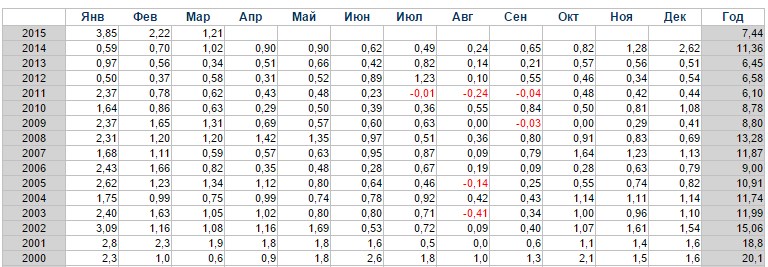 Источник: Уровень инфляции в РФ. URL: http://уровень-инфляции.рф/таблица_инфляции.aspxИсходя из данных таблицы №1, начиная с 2000 года, наблюдалась тенденция снижения уровня инфляции. В период с 2000 года по 2006 год уровень инфляции снижался, а в период с 2007 года по 2008 год наблюдалось увеличение уровня инфляции, которое было связано c финансовым кризисом в мировой экономике в конце года. Начиная с 2009 года по 2013 год, наблюдалось снижение уровня инфляции. Это было связано с возобновлением экономики государства после кризиса 2008 года.  За 2014 год инфляция в России составила 11,36% против 6,45% в 2013 году. Последний раз двузначная инфляция по итогам года в РФ была зафиксирована в 2008 году (тогда она составила 13,28%). Резкий рост инфляции был продиктован главным образом падением курса рубля в конце года.2.2. Методы борьбы с инфляцией в РФВысокий уровень инфляции в России приводит к следующему:По уровню инфляции государство устанавливает ежегодный процент роста на услуги государственных монополий (ЖКХ, электричество, газ, транспорт).По уровню инфляции Центральный Банк России устанавливает свою ставку рефинансирования, а по ней устанавливаются ставки по кредитам коммерческих банков. В России ставки по кредитам выше, чем в США и Европе.Регулирование денежных факторов инфляции в РФ на современном этапе связано с рядом проблем:преобладанием валютного компонента в формировании денежного предложения Банка России из-за однобокого развития российской экономики и повышения мировых цен на экспортную продукцию топливно-энергетического комплекса. Главный недостаток эмиссии денег в России — слабая связь с формированием денежного предложения путем кредитования экономики, следовательно, актуально увеличение кредитного компонента денежного предложения с учетом условий процесса воспроизводства, требований внутреннего хозяйственного оборота. В России связь сохраняется, хотя и однобоко, с денежным спросом доминирующей в экономике экспортно-ориентированной топливно-сырьевой отрасли, которая стимулирует развитие смежных отраслей и выступает одним из крупнейших инвесторов. Таким образом, деньги, эмитируемые Банком России путем покупки валютной выручки экспортеров, обмениваются на часть национального дохода страны;слабым воздействием классических инструментов денежно- кредитного регулирования (ставки рефинансирования, норм обязательных резервов, операций на открытом рынке) на формирование и перераспределение финансовых ресурсов в экономике;направленностью денежно-кредитной политики ЦБ РФ на регулирование эмиссии только центральных денег. Эмиссия частных денег, которые выпускают кредитно-финансовые учреждения, по существу осуществляется бесконтрольно. В связи с этим важно совершенствовать структуру денежной массы за счет сокращения использования в хозяйственном обороте денежных суррогатов и иностранных валют. Исследование соотношения между официальными, частными деньгами и иностранными валютами, которые используются в хозяйственном обороте России, важно для регулирования.Регулирование немонетарных факторов инфляции - это прежде всего рост цен, который возникает независимо от денежных факторов. К немонетарным факторам роста цен в России относят:изменение курса рубля к доллару и евро;рост издержек производства и тарифов на услуги естественных монополий;повышение бюджетной заработной платы, пенсий;бегство от обесценивающихся денег к товарам;рост мировых цен на топливо;наценки многочисленных торговых посредников;«отложенную инфляцию» и инфляционные ожидания;отсутствие в России рыночной конкуренции, которая влияет на снижение цен.В этой связи России необходима разработка ценовой политики, которая основывается наряде принципов, которые обеспечивают снижение немонетарного ценового компонента инфляции. Эти принципы должны включать:демонополизацию экономики;контроль за установленными лимитами роста тарифов на услуги естественных монополий;стимулирование рыночной конкуренции;уменьшение количества торговых посредников;правовое регулирование торговых наценок с учетом социального фактора и различной ценовой эластичности спроса на товары и услуги;эффективное регулирование таможенных пошлин на вывозимые и ввозимые товары.4Можно выделить следующие направления антиинфляционной политики в Российской Федерации:1. Выдавать кредиты исключительно после возврата старых. Однако это осуществимо только в том случае, если при невозможности возврата кредита неотвратимо и эффективно начинает действовать процедура банкротства.2. Восстановление доверия к государственным облигациям. Исследования показывают, что замещение кредитов Центрального банка на покрытие дефицита бюджета государственными краткосрочными облигациями - существенный фактор снижения инфляции.3. Повышение эффективности банковского сектора путем снижения затрат, ранняя санация и банкротство неэффективных банков и консолидация банковского капитала путем слияния и привлечения новых акционеров. Снижение эмиссии и инфляции снизит доходность банковского сектора, что создаст значительные проблемы с ликвидностью у недостаточно хорошо функционирующих банков.44. Центральному банку очень важно удерживать намеченную траекторию обменного курса и инфляции. Ценообразование предприятий ориентировано на интуитивный обменный курс, который будет, по их мнению, на момент сделки. Тем самым предприятия сами формируют некоторый «панический» курс и в ценообразовании ориентируются на него.5. Поощрение конкуренции и отмена правил, которые ограничивают развитие рынка. Решительные сдвиги в создании благоприятных условий для ведения бизнеса, привлечение инвестиций, особенно в сферу производства потребительских товаров и услуг. Быстро растущий разрыв между расходами населения на потребительские товары и их производством для отечественного рынка покрывается импортными товарами, что усиливает давление на валютный рынок и вытесняет инвестиционные товары из импорта.4 4Экономический портал. URL: http://www.economicportal.ru/ponyatiya-all/antiinflyacionnye-mery.htmlЗАКЛЮЧЕНИЕВ рыночной экономике процесс инфляции, как правило, связан с ростом цен. В настоящее время инфляция - один из самых опасных процессов, который негативно воздействует на финансы, денежную и экономическую систему в целом. Инфляция означает не только снижение покупательной способности денег, она подрывает возможности хозяйственного регулирования, сводит на нет усилия по проведению структурных преобразований, восстановлению нарушенных пропорций.По своему характеру, интенсивности, проявлениям инфляция бывает различной, хотя и обозначается одним термином. Инфляционные процессы не могут рассматриваться как прямой результат только определенной политики, политики расширения денежной эмиссии или дефицитного регулирования производства, потому что рост цен оказывается неизбежным результатом глубинных процессов в экономике, объективным следствием нарастания диспропорций между спросом и предложением, производством предметов потребления и средств производства, накоплением и потреблением и т.д. В итоге процесс инфляции - в различных его проявлениях - носит не случайный характер, а весьма устойчивый.Управление инфляцией представляет важнейшую проблему денежно-кредитной политики. Необходимо учитывать при этом многофакторный характер инфляции. В ее основе лежат не только монетарные, но и другие факторы. При всей значимости сокращения государственных расходов, постепенного сжатия денежной эмиссии, требуется проведение широкого комплекса антиинфляционных мер. Среди них – стабилизация и стимулирование производства, совершенствование налоговой системы, повышение ответственности предприятий за результат хозяйственной деятельности, создание рыночной инфраструктуры, проведение мер по регулированию цен и доходов, изменение обменного курса рубля.Глубинные причины инфляции находятся как в сфере обращения, так и в сфере производства и очень часто обуславливаются экономическими и политическими отношениями в стране, а её последствия могут проявляться в течение многих десятилетий. Но важно знать не то, каким последствиям может привести инфляция, а то, как избежать этих негативных последствий. Именно поэтому разработка антиинфляционных программ становиться одной из важнейших задач государства, в котором неистовствует инфляция. Известно, что антиинфляционная стратегия предусматривает целый комплекс долгосрочных мер, но они оказываются не эффективными, если не ведется работа по погашению инфляционных ожиданий. Для того, чтобы решить эту проблему, необходимы комплекс мер по укреплению рыночных механизмов и доверие большинства населения правительству.		СПИСОК ИСПОЛЬЗОВАННОЙ ЛИТЕРАТУРЫ1. Агапова Т.А., Серегина С.Ф. Макроэкономика. М.: Московский финансово-промышленный университет «Синергия», 2013.2. Баликоев В.З. Общая экономическая теория. М.: Юнити, 2010.3. Малкина М.Ю. Инфляция: теория и практика. М.:ИНФРА, 2013.  4. Николаева И.П. Экономическая теория. М.: Юнити-Дана, 20135. Слагода В.Г. Основы экономики. М.: Форум-Риор, 2015.6. Тарасевич П.И. Макроэкономика. М.: Юрайт, 20127. Информационный бизнес-портал. URL: http://www.market-pages.ru/makroec/59.html (дата обращения: апрель, 2015)8. Словари и энциклопедии. URL: http://dic.academic.ru/dic.nsf/econ_dict/6922 (дата обращения: апрель, 2015).9. Экономический портал. URL: http://www.economicportal.ru/ponyatiya-all/antiinflyacionnye-mery.html (дата обращения: апрель, 2015)10. Экономический обзорник.  URL: http://www.econmotion.ru/nomecs-712-1.html (дата обращения: апрель, 2015).11. Электронная библиотека. URL: http://www.bibliotekar.ru/biznes-36/31.htm (дата обращения: апрель, 2015)12. Электронная библиотека. URL: http://economy-ru.com/ (дата обращения: апрель, 2015).13. Энциклопедия для экономистов. URL: http://www.grandars.ru/student/ekonomicheskaya-teoriya/inflyaciya.html (дата обращения: март, 2015) 